Chapter 6 – Algebra 2 Trig G11/14Late StartSection 6.16.1 Skills Practice11/15Section 6.16.1 Worksheet11/16Section 6.26.2 Skills Practice11/17Section 6.26.2 Worksheet11/18Review6.1-6.2Worksheet11/21NO Late StartReview6.1-6.2Study!11/22QUIZ 6.1-6.211/2311:30 dismissalFUNDAY11/24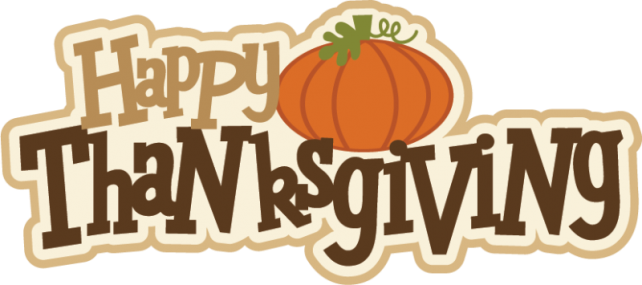 11/2511/28Late Start“Find Someone Who”&Go over quiz11/29Teachers will be absentFacing Math worksheet11/30Section 6.36.3 Study Guide Worksheet12/1Section 6.36.3 Skills Practice12/2Review6.1-6.3Worksheet12/5Late StartReview6.1-6.312/6Review6.1-6.312/7QUIZ6.1-6.312/8HW Make-up Day!12/9FUNDAY12/12Late StartEXAM REVIEW12/13Holiday ConcertEXAM REVIEW12/14 EXAM REVIEW12/15EXAM REVIEW12/16EXAM REVIEW12/19FINALEXAMS12/20FINALEXAMS12/21FINALEXAMS